UPDATED 29/4/2024Due to changes to night permit regulations voted in at the AGM, text in the earlier version of this newsletter reminding members who wish to purchase or renew a night permit to contact the membership secretary prior to renewing their membership have been removed. This is no longer required. Night permit renewals/purchases can now be completed online by eligible members (over 18s who have been members for more than 1-year): there is no longer a requirement to contact the membership secretary to do so. For further details see AGM minutes.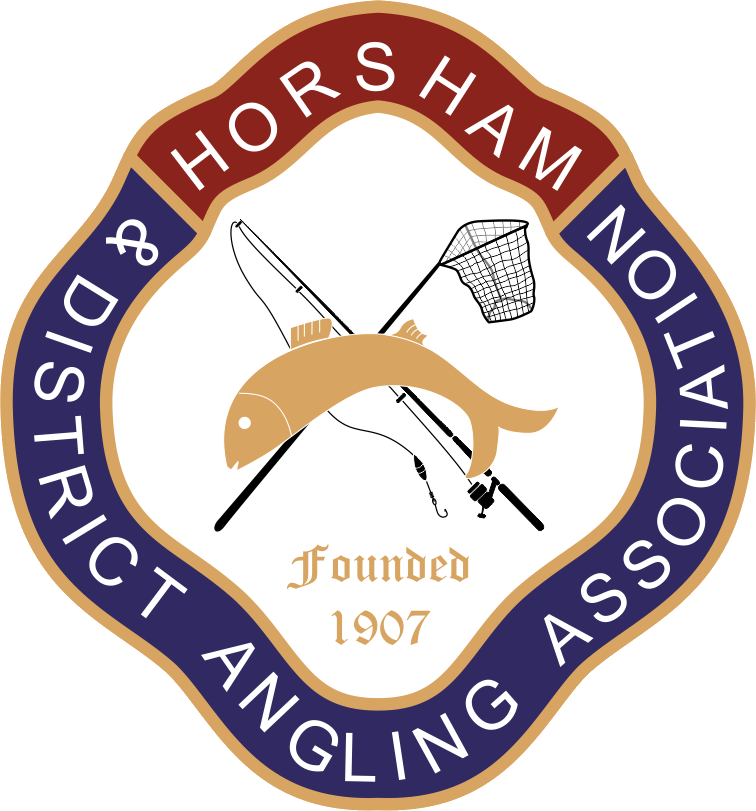 Horsham and District Angling Association (H&DAA) 2024 NewsletterDear Members,Welcome to the 2024 edition of the club’s annual newsletter. We hope that you have enjoyed fishing the club waters during the past year and will continue to do so during the coming season.  Last season was a successful one for the club. This is down to the hard work of volunteers who give up their free time to help out. Highlights included a series of matches Mark Hayley organized during the Autumn, the development and start of work on a long-term plan to improve Roosthole, led by out fishery officers and a series of fishing events for children ran over the summer. As always, a lot of work goes on behind the scenes to ensure that H&DAA continues to offer high quality fishing in beautiful and peaceful surroundings. This newsletter can only give a flavour of all the work has been done in the last twelve months.   Please take the time to read through this newsletter. It contains important information that affects all members of our club.Newsletter ContentsClub committeeAnnual general meetingClub watersMembership and subscriptionsRule changesPike teach-InsStockingPlans for 2024 – 20251. Club CommitteeThere have been several changes to the committee since the last newsletter. Ian Petch is stepping down as an officer after many years sterling service, most recently as the membership secretary (see box). Wayne Ellis and Bob Wood have also stepped down from the committee in the past year. I’m sure all members of the club will want to join the committee in expressing their heartfelt appreciation of Ian, Wayne and Bob.Three new committee members will be joining - subject to ratification at the AGM.  They are Pete Collins, Tom Sayers and Mark Haley (who will be standing as membership secretary).  Many members will know them already. Tom and Pete are both bailiffs and Mark ran a highly successful series of matches last Autumn. We will also - again subject to ratification at the AGM - add a new official role to the club committee. This will be the Welfare Officer. Details of the role and why it is needed have already been communicated with members via e-mail. Existing committee member Chris Jenkinson will be standing for this role.    2. Annual General Meeting (AGM)This year’s AGM will be held at The Roffey Social and Sports Club (Spooners Road, Roffey, RH12 4DY) on Wednesday 17th April. Please arrive at 7.30pm for an 8pm start. There will be food/snacks for those who attend. There is also a bar. We encourage all members to attend the AGM. The club is run for the benefit of its members and the committee needs their input to function properly.  The AGM offers you the chance to meet committee members face-to-face, have your say, and to influence how the club is run. As usual, we will vote in the officers and committee during the AGM. Anyone who wishes to stand as a club officer, is encouraged to do so at the AGM. We will also vote on changes to the club rules. There are several significant changes proposed this year. For further details, see the newsletter section “Rule Changes”. 3. Club WatersOur club depends on volunteers to carry out work maintaining and improving our waters. This saves the club thousands of pounds each year and is critical in keeping the costs of membership down. 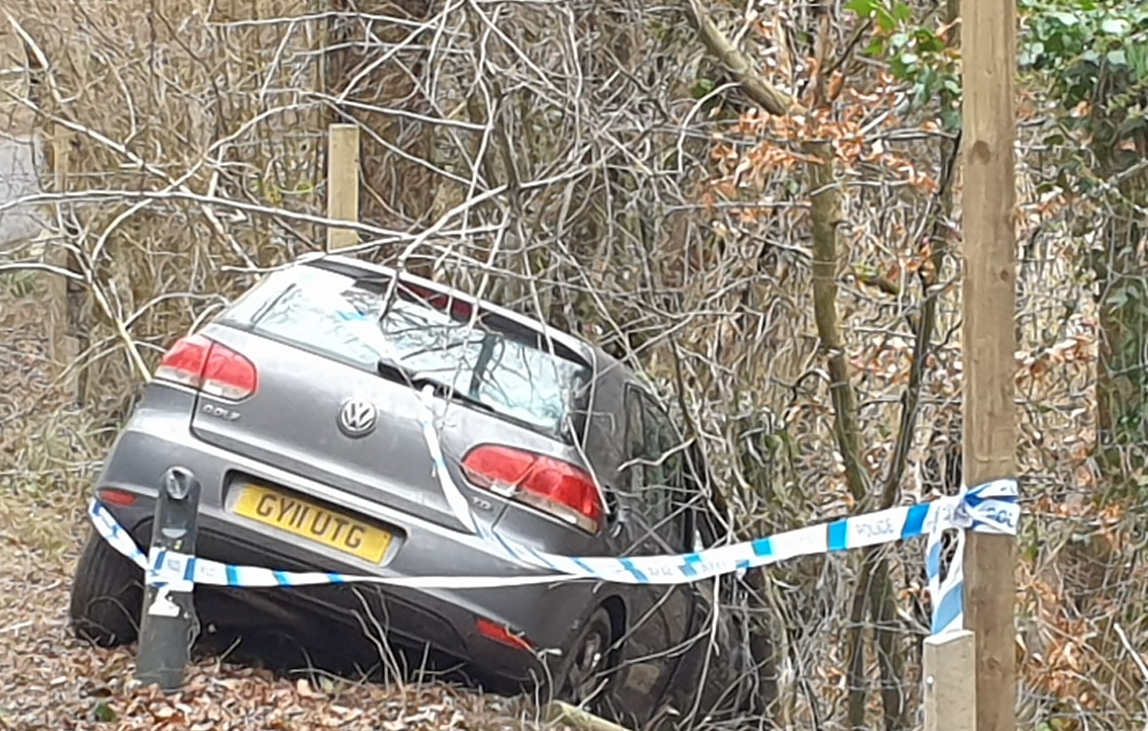 So a big thank you to everyone who has contributed to work on our waters in the last year. Our two fishery officers (Lee Waller and Tony Staples) are incredibly dedicated and hard-working, but the support and help they get from others is vital in ensuing they can carry out all the work that needs to be done.    Lee (07865 439 818) and Tony (07833 603 153) always need of extra help, particularly from anyone with specialist skills. We also publicise work parties on the club’s Facebook page and website. If you are able make a contribution, however large or small, it will make a difference.The club also depends on the work carried out by Kevin Rice and his team of bailiffs who ensure that the club’s waters and assets remain safe. Please continue to treat them with the respect they deserve.     Roosthole: As anyone who has been down there recently will have noticed, significant work has been carried out at Roosthole in the last year. Much of it is connected to the plan to develop the venue and improve the aquatic habitat. To this end, the lake has been treated with bio-aqua to reduce the build-up of organic silt and a significant program of vegetation clearance on the Horsham bank has been initiated. We’ve also installed numerous coir rolls containing water plants.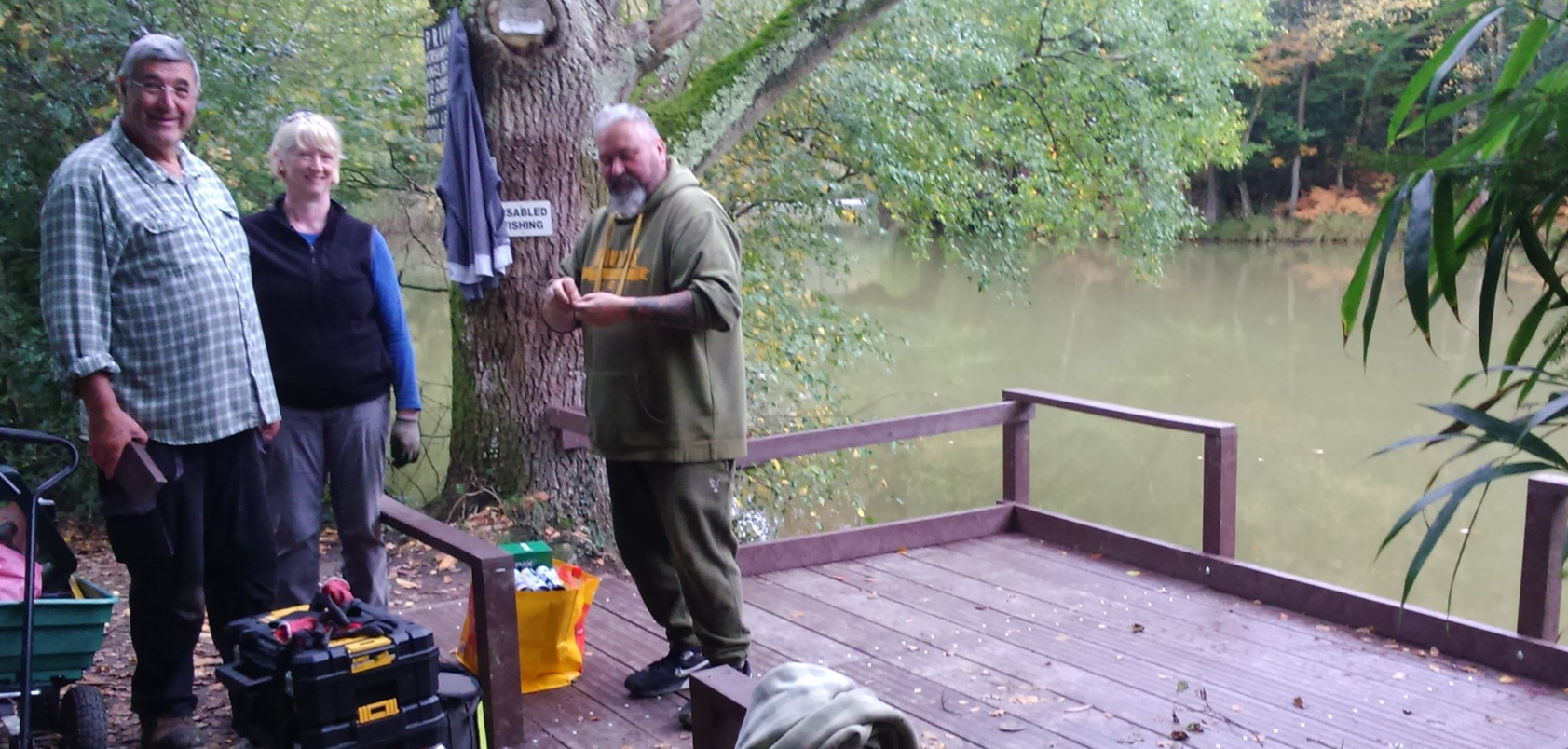 We expect to see the first benefits of this work immediately, but the true value will be shown in the medium-term as increased light and wind reach the water. Along with the addition of aquatic plants this will boost water quality and provide a better environment for invertebrates. This, in turn, will provide more natural food for the fish.The fishery officers have also worked to improve the security of the venue and the amenities offered to our members, including renewing the fence along Hammerpond road, whilst swims have been renovated and the bankside path has been improved.  Island Pond/Foxhole: Work parties have visited both venues several times improving and replacing swims earmarked for renovation and clearing vegetation. In the longer term, the club has secured the agreement of the landowner to conduct a major cutback of the rhododendrons at Foxhole. 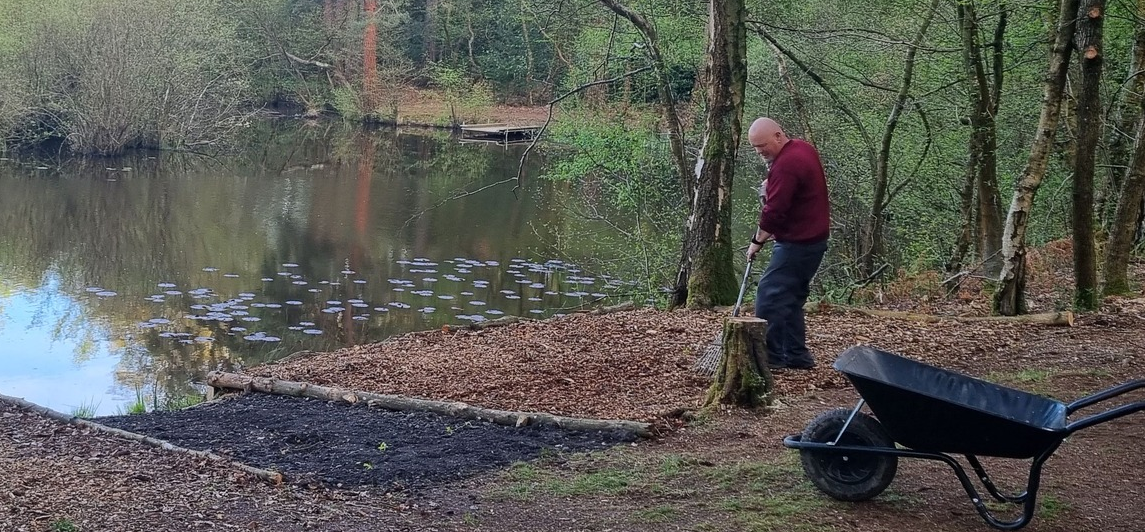 An aeration system was also installed on the island at Foxhole. This will help address the water quality issues experienced at the venue in recent summers, when hot weather caused algal blooms and fish deaths. Birchenbridge Pond: A work party last summer improved swims and cleared vegetation on the Horsham side of the pond. Bury St Austin (BSA) Lakes: We share BSA with Billingshurst AS and work parties from both clubs visited last summer, clearing vegetation, and tidying up, especially around the car park. There is much work to do at BSA, but most of the club’s resources have been directed at other venues in the last year.Looking ahead, H&DAA will continue to share the venue with Billingshurst AS. We have held discussions with Billinghurst regarding developing the venue and secured an extended lease of the lakes.  This will allow the club to implement longer-term plans.Black Bottom/Sun Oak Farm Ponds: Both Black Bottom and Sun Oak ponds (and Island Pond) are part of a Site of Special Scientific Interest (SSSI), which places restrictions on the work that we can do, and the quantity and species of fish we can stock. 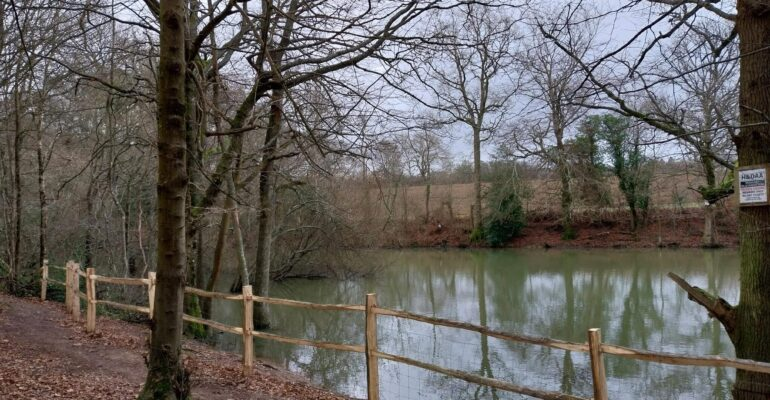 Having said that, the club secured a grant from Natural England to make improvements to the habitat at both venues. As well as work to clear non-native plants, Lee, Steve Jones and Liam Hawkins installed a fence at Black Bottom between the public footpath and the bank. This will prevent walkers (and their dogs) from accessing the lake and allow the bank, which has become heavily eroded and degraded, to return to a more natural state.    4. Membership and SubscriptionsSubscription rates for 2024 - 2025 will remain the same as last season, as detailed on Renewals will be available from 1st May 2024. Existing members have until 16th June 2024 to renew, at which point we will offer any unsold memberships to those on the waiting list. Members who do not renew before this time and later wish to renew will have to join the waiting list, which is currently lengthy!If you are an existing member, follow the same process to renew as last year by logging into your profile on the club website and following the instructions to renew. Ensure your details are all up to date, especially if you have moved and have changed address or e-mail. New memberships will be delivered to the address shown in your clubmate profile. 5. Rule ChangesA substantial number of changes and additions to club rules have been proposed this year by committee members. These are detailed in an annex at the end of the newsletter. Additional rules changes may also be proposed by members at the AGM (not included in the annex for obvious reasons). Please read these rule changes as they will be debated and voted on at the AGM. If you have strong feelings about any of them, or would like to propose any other rules, we look forwards to seeing you at the AGM.   6. Pike Teach-InsThose wishing to fish for pike on our waters are required to attend a pike teach-in. Ian Petch will run one or two of these at Island Pond as in previous years. Members will be informed of the dates and invited to attend nearer the time. An attendance card is issued to those who come along, and bailiffs subsequently check anyone pike fishing on our waters to make sure that they have done so and are in possession of this card.In addition to the pike teach-ins, Lee Waller also intends to organize a predator day, where members can learn the specialized techniques used to catch and to safely handle predatory species such as perch, pike and eels.     7. StockingStocking last season was limited to a single large carp (named “bubbles”) in Foxhole (generously donated by committee members Pete Collins and Tony Staples and Lee Waller).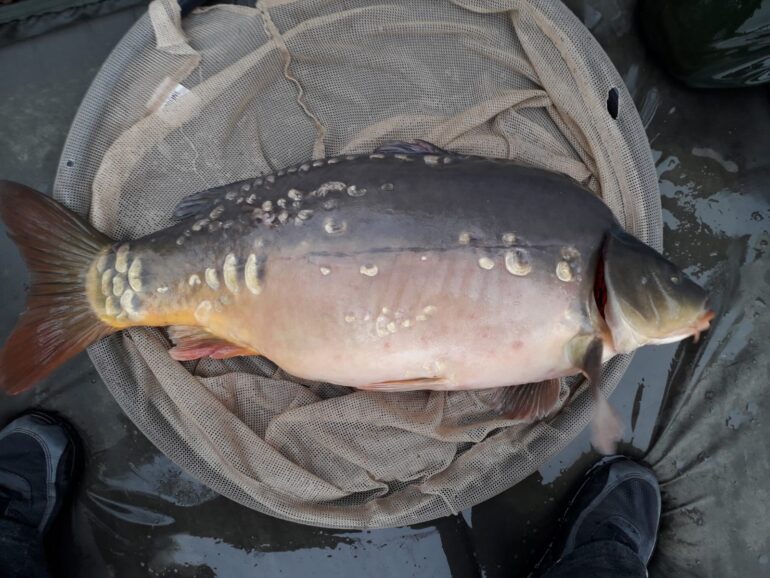 Plans to introduce other stock – notably large tench, roach and bream – mentioned in the previous newsletter have not yet been realized due to difficulties in sourcing suitable stock. The club has set aside a fund to pay for this and expects to carry out the stocking in due course. At present, reports indicate our waters hold a large stock of fish.  8. Plans for 2024 - 2025Maintaining and improving club waters is, as ever, an ongoing and time-consuming process. With the relatively limited resources at our disposal (both financial and in terms of manpower), the club has to prioritize the work it carries out.    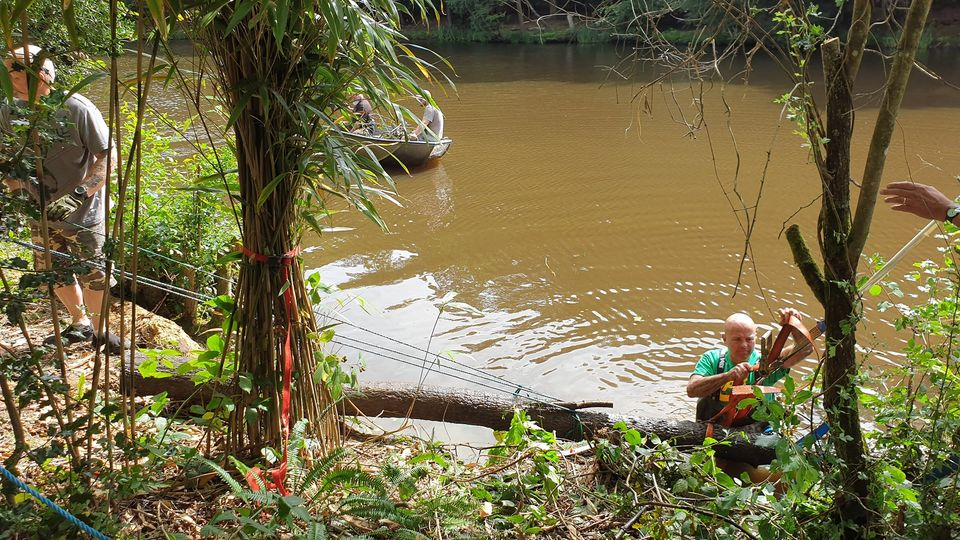 In addition to regular maintenance work to keep venues fishable, the committee will focus on its efforts on the ongoing project to improve Roosthole. Further applications of bio-aqua will be required to deal with the organic sediment and fish stocks will be assessed by electro-fishing, enabling us to make future stocking decisions on a more informed basis. There remains extensive work to be done reducing cover along the Horsham bank.At Foxhole we intend to continue similar work clearing bankside rhododendrons to make the venue more open and improve water quality. Plans are also being developed to carry out substantial maintenance and improvement work at Birchenbridge. BSA is a venue with huge potential for improvement, but making these improvements will require considerable work. Billingshurst angling society with whom we share the lakes, have agreed to contribute to development work. Over the next year we plan to make a start by carrying out a survey of the trees and removing those that are in danger of falling over. We also hope to replace/renovate a number of swims, starting with those around the car park. Over time we plan to work out way gradually around the lakes but, as mentioned in last year’s newsletter the large numbers of swims and the poor condition of many of them means this work will be ongoing for a number of years.“Get fishing” initiative: The club plans to organize further fishing events for children over the coming Summer, building on the success of a series of similar events held last year at Foxhole. 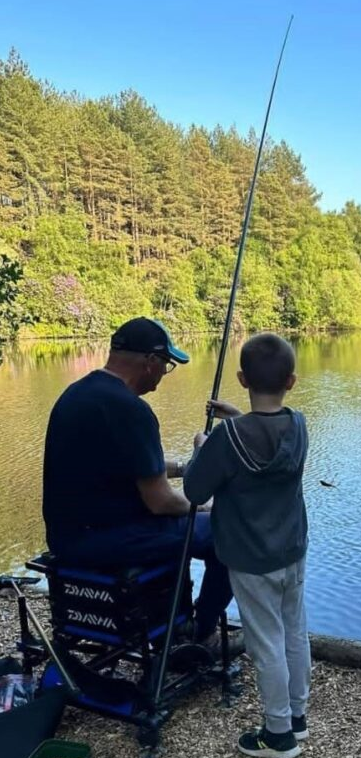 The club is still looking to appoint someone to develop the junior section of the club, as this is important for the club’s long-term sustainability. If you are interested, please get in touch with Oliver Wright (07453 028 355). Matches: Despite announcing the discontinuation of the long-standing match schedule last year, the match schedule in the 2023/2024 season was much busier than anticipated. 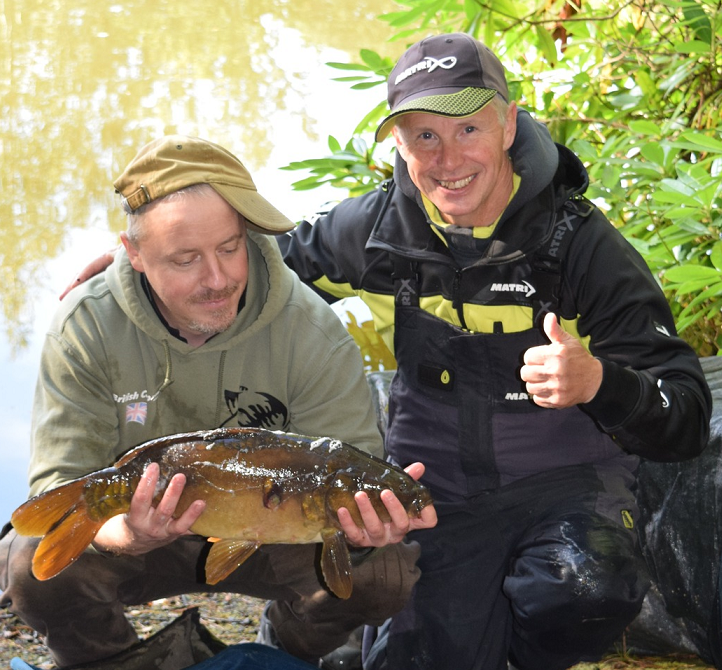 In addition to the evening matches Ray Smallwood ran over the Summer, Mark Hayley organized and ran a well-attended series of matches over the Autumn, and the Bailiff’s Shield match was run for a second time. This season, Mark will run a similar series over the Spring and Summer this year, whilst Ray also plans to organize another set of evening matches.  The third edition of the Bailiff Cup match will also be held in July at Roosthole. Mark is particularly keen to encourage people who might not have fished matches before to the join the matches he is organizing. The Autumn matches fostered a friendly and accommodating atmosphere and were much enjoyed by novice and experience match fishers alike.  The matches he is organizing over the Spring and Summer will be run on a similar basis.     Watch for announcements about all the matches the club will hold in the coming season on the club website and on Facebook. Details of match dates where they have already been pencilled in can be found on the match fixtures page of the club website. ***This concludes the annual newsletter. We hope very much to see you at the upcoming AGM. Tight LinesH&DAA*** *** ***AnnexRule changes proposed by committee for 2024 AGMSee AGM minutes (section at end of minutes) for final list of rule changes 